База данных игроков Единой рабочей хоккейной лиги юго-востока РТ, заявленных за команду НГДУ «Джалильнефть», сезон 2019-2020гг.Руководящий состав командып/нФото игрокаФИО игрокаДата рожденияАмплуа Статус игрокаК/А1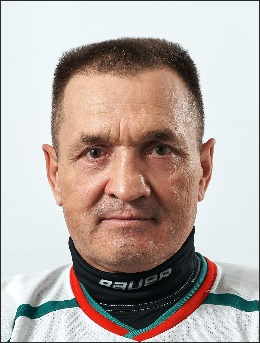 Акберов АльбертМансафович04.11.1959НападающийЛюбитель+К2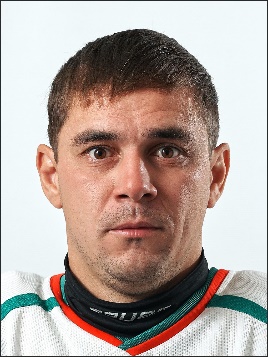 Данилов МаксимЮрьевич21.01.1987НападающийЛюбитель+А3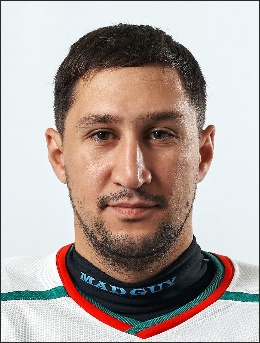 Фазылзянов ИльнарИльшатович18.02.1985ЗащитникЛюбитель+А4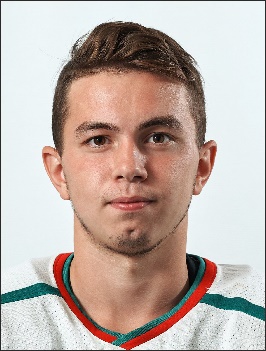 Данилов АртемЮрьевич07.03.1999НападающийШкольник5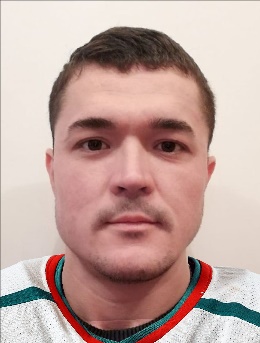 Сахабиев РамисРамилович19.06.1991ЗащитникЛюбитель+6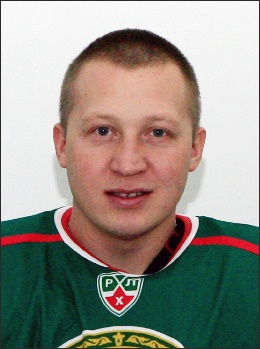 Насибуллин РусланАзатович14.10.1986ВратарьЛюбитель+7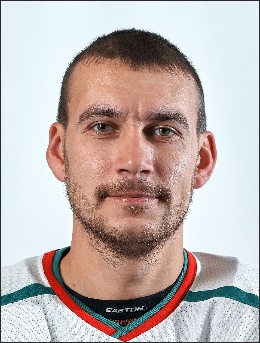 Малов ОлегВасильевич13.09.1986ЗащитникЛюбитель+8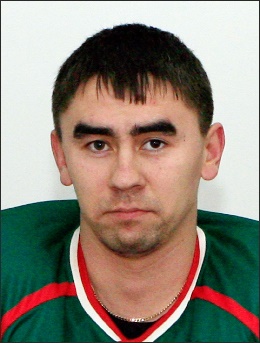 Каюмов РобертРафаилович11.04.1985НападающийЛюбитель+9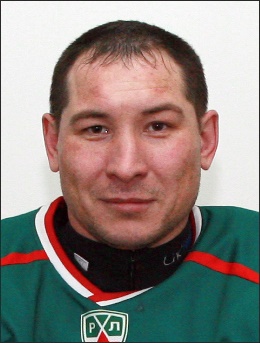 Юсупов МаратМусавирович08.07.1977НападающийЛюбитель+10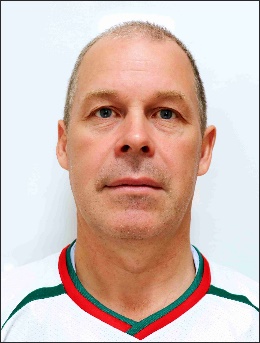 Филимонов ВладимирНиколаевич22.04.1972ЗащитникЛюбитель+11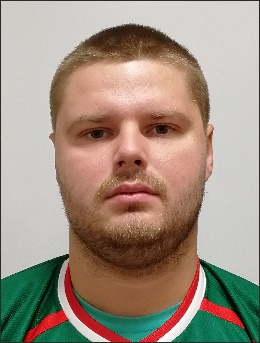 Петров ВладиславМаксимович25.03.1994ВратарьШкольник12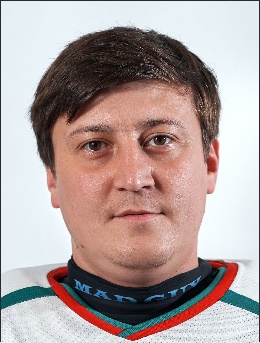 Нуртдинов ИльдарНаилевич05.07.1984НападающийШкольникА13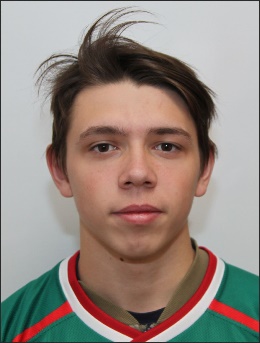 Гулов ИльмирСириневич02.10.1998НападающийШкольник14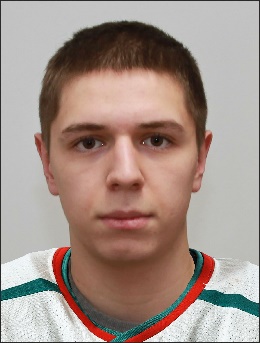 Сабитов ДанилЭдуардович27.06.2000НападающийШкольник15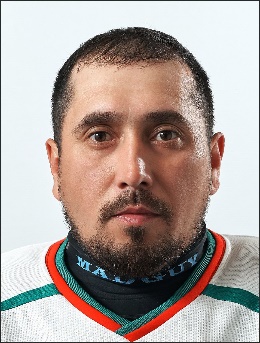 Шавалиев ИрекСалманович09.06.1986НападающийЛюбитель+16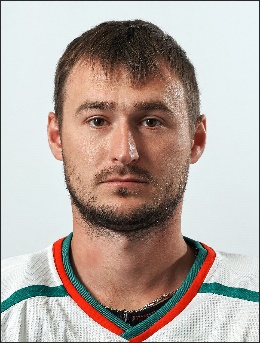 Галиуллин МаратТагирович01.06.1990ЗащитникЛюбитель+17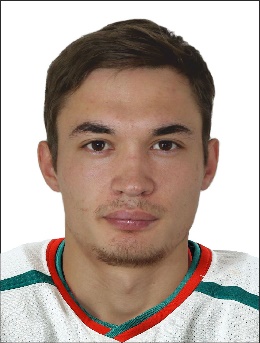 Сахабиев ДанисРамилович04.07.1995ЗащитникШкольник18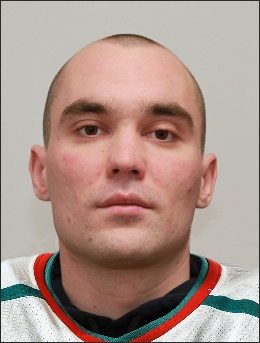 Гайнутдинов ШамилВахитович02.11.1997НападающийШкольник+19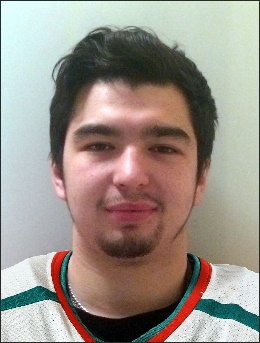 Арсланов РаильРамилевич10.11.1997НападающийШкольникп/нФИОДолжность Телефон1Акберов АльбертМансафовичТренер8 917 393 36 49